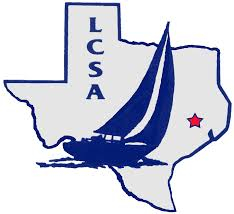 Lake Conroe Sailing Association2023 CalendarSocial Events:     Month 	Date				Time 		Event/Activity			LocationMarch:Saturday, March 04, 2023	1000 hrs	Fleet Inspection			Seven Coves(by American Boating Club/ Power Squadron)1100 hrs 	Blessing of the Fleet			Seven Coves, pier 4                   						1200 hrs	Commodore’s Kick Off		The Wave      								(appetizers provided by LCSA) 								(Membership dues due today)		Tuesday, March 07, 2023	1800 hrs	Full Moon sail (no dinner plan)		Sunday, March 19, 2023	1100 hrs.	Committee Boat Orientation						1300 hrs.	Man over board classApril:Tuesday, April 04, 2023	1800 hrs	Sail-up Club Dinner			AkashiMay:  		Tuesday, May 09, 2023	1800 hrs	Sail-up Club Dinner			Fajita Jacks		Saturday, May 20, 2023	1030 hrs	Lunch destination sail			Pappa’s on the LakeJune:		Saturday, June 03, 2023	1800 hrs	Social - Luau				Point Aquarius Club House/TBD								(LCSA provides food + pot luck)Saturday, June 10, 2023	0900-1200	Intro to Sailing Class			Conroe Library(followed by hands on Sailing)		Tuesday, Jun 13, 2023	1800 hrs	Sail-up Club Dinner			Monty’s LighthouseJuly:Saturday, July 08, 2023	1000 hrs	Boat Parade				Seven Coves Marina						(Photo op)Tuesday, July 11, 2023	1800 hrs	Sail-up Club Dinner			Conroe Lake HouseSaturday, July 22, 2023	1000 hrs	Whipping Class 			Seven Coves, Pier 4						(LCSA cooks hot dogs)August:		Saturday, August 05, 2023	1800 hrs	Social	- Parrothead			Point Aquarius Club/TBD								(LCSA provides food + pot luck)   		Tuesday, August 29, 2023	1800 hrs	Sail-up Club Dinner			Akashi		Saturday, August 26, 2023	0900-1200	Intro to Sailing Class			Conroe Library(followed by hands on Sailing)September:Saturday, Sept. 09, 2023	1330 hrs	Sail trim class				TBD/ Tuesday, Sept. 12, 2023	1800 hrs	Sail-up Club Dinner	 		Monty’s LighthouseOctober:             	Saturday, October 28, 2023	1800 hrs	Long Moonlight Sail			Seven Coves								(moon rise @ 1842 hrs, no dinner planned)November:Tuesday Nov. 07, 2023	1800 hrs	Sail-up Club Dinner			Fajita JacksDecember:Thursday, Dec. 05, 2023	1800 hrs	Christmas Party			Pizza Shack/TBDSaturday, Dec. 09, 2023	1730 hrs    	Christmas boat parade		Seven Coves Marina															Spring Sailing SeriesThursday Afternoon Races 		Course: Racing Coordinator’s & CB Captain’s optionDate 					Start Time 		Thursday, March 23, 2023		1800 hrs		Thursday, March 30, 2023		1800 hrs		Thursday, April 06, 2023		1800 hrs		Thursday, April 13, 2023		1800 hrs		Thursday, April 20, 2023		1800 hrs		Thursday, April 27, 2023		1800 hrs		Thursday, May 04, 2023		1800 hrs		Thursday, May 11, 2023		1800 hrs		Thursday, May 18, 2023		1800 hrs		Thursday, May 25, 2023		1800 hrs		Summer Sailing SeriesThursday Afternoon Races 		Course: Racing Coordinator’s & CB Captain’s optionDate 					Start Time		Thursday, June 01, 2023		1800 hrs		Thursday, June 08, 2023		1800 hrs		Thursday, June 15, 2023		1800 hrs		Thursday, June 22, 2023		1800 hrs		Thursday, June 29, 2023		1800 hrs		Thursday, July 06, 2023		1800 hrs		Thursday, July 13, 2023		1800 hrs		Thursday, July 20, 2023		1800 hrs		Thursday, July 27, 2023		1800 hrs		Thursday, August 03, 2023		1800 hrs		Thursday, August 10, 2023		1800 hrs		Thursday, August 17, 2023		1800 hrs		Thursday, August 24,2021            	1800 hrsThursday, August 31, 2023		1800 hrs		Fall Sailing SeriesThursday Afternoon Races 		Course: Racing Coordinator’s & CB Captain’s optionDate 					Start Time		Thursday, September 07, 2023	1800 hrs		Thursday, September 14, 2023	1730 hrs		Thursday, September 21, 2023	1730 hrs		Thursday, September 28, 2023	1730 hrs		Thursday, October 05, 2023		1730 hrs		Thursday, October 12, 2023		1730 hrs		Thursday, October 19, 2023		1730 hrs		Thursday, October 26, 2023		1730 hrs		